NIVERSIDADE ESTADUAL DE MATO GROSSO DO SUL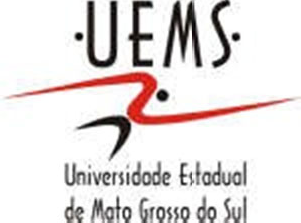 Anexo VIII da Deliberação CRH/COUNI-UEMS nº 006, de 24/04/2009.ANEXO VIIIRELATÓRIO SEMESTRAL DE AVALIAÇÃOGrupo Profissional da Educação SuperiorCategoria Funcional: Professor de Ensino SuperiorDADOS DE IDENTIFICAÇÃONome:	 Cargo: Professor de Ensino SuperiorData do exercício:	/	/Local de exercício:  	 Município:DADOS DE IDENTIFICAÇÃONome:	 Cargo: Professor de Ensino SuperiorData do exercício:	/	/Local de exercício:  	 Município:DADOS DE IDENTIFICAÇÃONome:	 Cargo: Professor de Ensino SuperiorData do exercício:	/	/Local de exercício:  	 Município:DADOS DE IDENTIFICAÇÃONome:	 Cargo: Professor de Ensino SuperiorData do exercício:	/	/Local de exercício:  	 Município:DADOS DE IDENTIFICAÇÃONome:	 Cargo: Professor de Ensino SuperiorData do exercício:	/	/Local de exercício:  	 Município:PONTUAÇÃO SEMESTRAL DOS FATORESPONTUAÇÃO SEMESTRAL DOS FATORESPONTUAÇÃO SEMESTRAL DOS FATORESPONTUAÇÃO SEMESTRAL DOS FATORESPONTUAÇÃO SEMESTRAL DOS FATORESFATORESPONTOSPONTOSPONTOSPONTOSFATORESChefia ImediataServidorDiscentesTOTAL1) Assiduidade e Pontualidade2) Disciplina e Zelo uncional3) Iniciativa e Presteza4) Qualidade do Trabalho5) Produtividade no TrabalhoTOTAL GERAL DOS PONTOSHOMOLOGADO 	/	/Local	DataAssinatura do Presidente do Colegiado de CursoHOMOLOGADO 	/	/Local	DataAssinatura do Presidente do Colegiado de CursoHOMOLOGADO 	/	/Local	DataAssinatura do Presidente do Colegiado de CursoHOMOLOGADO 	/	/Local	DataAssinatura do Presidente do Colegiado de CursoHOMOLOGADO 	/	/Local	DataAssinatura do Presidente do Colegiado de Curso